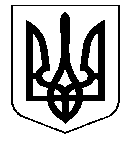 УКРАЇНАНОСІВСЬКА  МІСЬКА  РАДАНОСІВСЬКОГО  РАЙОНУ ЧЕРНІГІВСЬКОЇ  ОБЛАСТІВИКОНАВЧИЙ  КОМІТЕТР І Ш Е Н Н Я26 грудня  2019 року	 м. Носівка	№  399   Про план роботи виконавчого  комітету міської ради на  2020 рік 	Відповідно до  статей 51, 52 Закону України "Про місцеве самоврядування в Україні", Регламенту виконавчого комітету Носівської міської ради,  виконавчий комітет міської ради  в и р і ш и в:1. Затвердити орієнтовний план роботи виконавчого комітету міської  ради на  2020 рік (додається).2. Заступникам міського голови, керуючому справами виконавчого комітету, керівникам  виконавчих органів та  структурних підрозділів виконавчого апарату міської ради  забезпечити своєчасне та повне виконання пунктів  плану роботи.3. Контроль за виконанням даного рішення покласти на керуючого справами виконавчого комітету міської ради та  заступників міського голови відповідно до розподілу функціональних повноважень. Міський голова                                                                    В. ІГНАТЧЕНКОРішення підготувала:Керуючий справами виконавчогокомітету міської ради                                                                    І. ВЛАСЕНКО